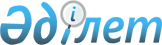 О некоторых вопросах акционерного общества "Национальный научный кардиохирургический центр"Постановление Правительства Республики Казахстан от 31 мая 2016 года № 317

      В соответствии с подпунктом 13) статьи 27, статьей 114 Закона Республики Казахстан от 1 марта 2011 года «О государственном имуществе», постановлением Правительства Республики Казахстан от 28 сентября 2011 года № 1103 «Об утверждении Правил приобретения государством прав на имущество по договору дарения» Правительство Республики Казахстан ПОСТАНОВЛЯЕТ:



      1. Согласиться с предложением автономной организации образования «Назарбаев Университет» о передаче в республиканскую собственность имущества согласно приложению к настоящему постановлению по договору дарения.



      2. Принять предложение акционерного общества «Национальный медицинский холдинг» о передаче в республиканскую собственность 100 (сто) процентов пакета акций акционерного общества «Национальный научный кардиохирургический центр» (далее – общество) по договору дарения.



      3. Комитету государственного имущества и приватизации Министерства финансов Республики Казахстан в порядке, установленном законодательством:

      1) осуществить необходимые мероприятия, вытекающие из пунктов 1 и 2 настоящего постановления;

      2) обеспечить передачу прав владения государственным пакетом акций общества Министерству здравоохранения и социального развития Республики Казахстан.



      4. Передать имущество, указанное в пункте 1 настоящего постановления, в оплату акций общества после завершения мероприятий, указанных в пункте 3 настоящего постановления.



      5. Министерству здравоохранения и социального развития Республики Казахстан и Комитету государственного имущества и приватизации Министерства финансов Республики Казахстан принять меры, вытекающие из пункта 4 настоящего постановления.



      6. Настоящее постановление вводится в действие со дня его подписания.      Премьер-Министр

      Республики Казахстан                      К. Масимов

Приложение      

к постановлению Правительства

Республики Казахстан  

от 31 мая 2016 года № 317

                                Перечень

           имущества, передаваемого автономной организацией

          образования «Назарбаев Университет» в республиканскую

                     собственность по договору дарения
					© 2012. РГП на ПХВ «Институт законодательства и правовой информации Республики Казахстан» Министерства юстиции Республики Казахстан
				№ п/пНаименование объектаМесторасположение (кадастровый номер)Передаваемая площадь (м2)12341Больница город Астана, пр. Туран, 38 

(21:320:097:819:38/А)34654,62Жилой дом город Астана, пр. Туран, 38 

(21:320:097:819:38/Б)4160,03Энергоблок город Астана, пр. Туран, 38 

(21:320:097:819:38/В)1280,44Контрольно-пропускной пункт город Астана, пр. Туран, 38 

(21:320:097:819:38/Ж)16,45Контрольно-пропускной пункт город Астана, пр. Туран, 38 

(21:320:097:819:38/Е)16,46Строение город Астана, пр. Туран, 38 

(21:320:097:819:38/Д)210,3